							Брянская обл., Белобережский санаторий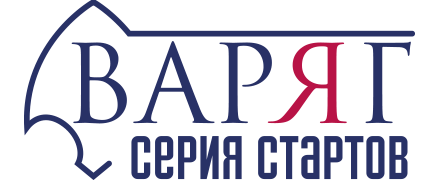 29 апреля 2018Стартовый протоколPartizan-trailФИОГод рожденияСтартовый №Время МестоМужчины 15 кмМужчины 15 кмМужчины 15 кмМужчины 15 кмМужчины 15 кмМужчины 15 км1Аклевкин Дмитрий150:58:32I2Алтунин Александр19891771:31:26603Арсеничев Сергей Юрьевич198561:42:14714Асосков Алексей Егорович199071:22:49485Базыкин Константин1989771:33:55656Баринов Роман Михайлович1985131:22:43467Басманов  Арман  Зинурович19839DNS738Белозеров Денис Витальевич1982101:27:01529Беляков Сергей Васильевич1978111:16:261910Бобрихин Захар 19931691:16:512111Бондарев Михаил Авезович19961671:15:291412Бунков Евгений Николаевич1995141:41:317013Виноградов Сергей19851821:33:186314Витчинников Вячеслав Валерьевич1974161:31:215915Воднев Дмитрий Владимирович1994171:13:31816Воробьев Максим Анатольевич1987191:14:591117Гаранин Артем Васильевич1993201:31:155818Гончаров Виталий Федорович1831:17:152319Горбачев Роман Владимирович1986221:27:425420Григоров Андрей Иванович19902321Грызунов Андрей Владимирович2001241:16:181822Грызунов Игорь Сергеевич2002251:19:053423Дюба Евгений19811801:18:152924Елисеев Александр Юрьевич1989291:14:401025Жиделев Алексей Дмитриевич1983301:20:133926Жогин Андрей Федорович1986311:35:006827Журавков Сергей Витальевич1987321:38:476928Зайцев Роман Андреевич1983341:21:144129Захарцов Александр Леонидович1968351:33:186430Зуев Сергей Петрович1981371:19:373531Казаков Иван Олегович2001411:19:373632Карачурин Денис19871761:28:025533Карев Кирилл Владимирович2003431:34:126634Кидяров Александр Анатольевич1957441:15:531535Коваленко Денис Павлович2003451:31:025736Кривогузов Олег 19661811:17:272537Кулешов Владимир Владимирович1976521:22:454738Кульбакин Леонид210:58:35II39Ланцов Антон Сергеевич1993531:15:241240Лапонов Павел Владимирович19891841:16:151741Лиознов Илья Михайлович1986541:32:506142Макаров Василий Олегович1987561:17:222443Медведев Сергей19811721:20:394044Михалев Семен Владимирович1984621:19:563745Мокеров Кирилл Александрович2003631:28:455646Мосальцев Евгений Александрович1976641:25:425147Мурашов Александр Сергеевич198765DNS7448Непша Виктор19801791:25:225049Нешков Игорь Федорович1985661:27:285350Низовой Константин Сергеевич1983671:32:536251Никулин Николай Игоревич1988801:18:223052Новиков Михаил Николаевич1986701:18:303253Панин Борис Анатольевич1961731:21:144254Перепелов Владислав Владимирович19851861:46:147255Поварков Андрей Владимирович1993740:59:18556Поддубный Ярослав Николаевич1986751:19:003357Прасолов Иван Леонидович19891681:21:344458Рыжиков Федор19841731:21:364559Сидоренко Сергей Викторович1993791:13:30760Симутин Виталий1751:01:17661Соболев Алексей Михайлович1991811:18:273162Суганов Дмитрий19891711:17:522763Сухоцький Олег Геннадьевич1990841:15:271364Титов Константин Валерьевич197586DNS7565Титов Олег Анатольевич1970871:17:582866Тощенко Сергей19881851:19:583867Трунов Алексей Александрович1977881:21:284368Фроленков Сергей Вячеславович  1983891:16:111669Фролов Николай Анатольевич198390DNS7670Халиуллин Андрей Рафаилович1979911:14:13971Хоменков Сергей Владимирович1990921:24:064972Худулов Рустам Ильманович1993933:00:177373Цирульников Андрей Сергеевич1987941:17:512674Чикачёв Кирилл Сергевич1988951:16:402075Шаповалов Николай Игоревич19891611:16:542276Шлыков Алексей Владимирович19751620:58:47477Щербаков Дмитрий Викторович19851640:58:37III78Ярославцев Михаил Владимирович19661661:34:5767Женщины 15 кмЖенщины 15 кмЖенщины 15 кмЖенщины 15 кмЖенщины 15 кмЖенщины 15 км79Аббясова Эльвира1701:31:351480Алехина Татьяна Геннадьевна198711:20:07481Ампилогова Ольга Леонидовна198621:19:28II82Андрюшкина Юлия Сергеевна200231:39:151983Анисина Наталья Леонидовна198441:46:502884Ануфриева Ольга Юрьевна197951:53:073385Бакина Наталья Григорьевна199481:20:53586Бибикова Арина Николаевна2005121:51:133287Вольская Ольга Сергеевна2001181:49:353188Довгалева Яна Михайловна1994261:58:243489Егоркина Екатерина Владимировна1982271:39:152090Егупова Алина Александровна281:45:002691Жучкова Екатерина Алексеевна1987331:45:402792Здоронок Анна Владимировна1994361:31:021393Иванова Анна Юрьевна198538DNS3694Иванова Галина Александровна1984391:48:253095Игрунева Виктория Васильевна1986403:00:173596Каменских Ольга Викторовна1980421:19:45III97Комаровская Анна Владимировна1979461:33:401698Копылова Светлана Михайловна1990481:23:50799Коротченкова Татьяна Викторовна1988491:29:4211100Костромина Анна Дмитриевна1994501:39:2422101Кузнецова Татьяна Михайловна1987511:30:5012102Лиознова Наталья Михайловна1987551:39:2423103Малиновская Ольга Олеговна1989571:34:3517104Мануева Татьяна Николаевна1978581:39:2221105Маркина Марина Вячеславовна1987591:40:5524106Машурова Вера Васильевна198960DNS37107Михайлова Ирина Владимировна198661108Низовцева Наталья Львовна196168DNS38109Новикова Кристина Аркадьевна1988711:27:209110Оськина Анастасия Андреевна199172DNS39111Редина Юлия Александровна1990761:46:5229112Рыжова Галина Ильинична197247113Рябова Татьяна19951781:16:39I114Сабо Юлия Сергеевна1978781:36:4618115Симутина Елена1741:27:4510116Снурницына Алина Евгеньевна1988691:24:068117Соболева Олеся Григорьевна1991821:33:1815118Шульгнтовская Оксана Федоровна19761631:44:2825119Янченко Светлана Васильевна19901651:23:156Мужчины 30 кмМужчины 30 кмМужчины 30 кмМужчины 30 кмМужчины 30 кмМужчины 30 км120Афанасенко Дмитрий Николаевич972:52:476121Голубков Артем Сергеевич1013:17:5111122Горохов Евгений Иванович1023:06:449123Замалаев Павел Сергеевич 1032:36:16III124Кайнов Никита Денисович1053:00:578125Миндубаев Рамиль Зиннурович1062:52:095126Птушкин Никита1082:36:03II127Титов Константин Валерьевич1103:09:2310128Федоров Максим Викторович1072:27:58I129Хорошев Алексей Алексеевич 1042:37:584130Шилов Иван Валерьевич992:55:197Женщины 30 кмЖенщины 30 кмЖенщины 30 кмЖенщины 30 кмЖенщины 30 кмЖенщины 30 км131Соколова Ольга Сергеевна1092:40:02I132Щербакова Вера1112:41:40II133Черникова Юлия Дмитриевна964:24:00IIIМужчины 45 кмМужчины 45 кмМужчины 45 кмМужчины 45 кмМужчины 45 кмМужчины 45 км134Агеев Сергей Сергеевич1967 1444:54:488135Головачева Анастасия Михайловна19951404:32:276136Короткий Александр 19821434:38:507137Кучерявенко Алексей Григорьевич19811414:31:485138Носенко Денис Васильевич19881424:04:36III139Перцев Егор Анатольевич19821393:51:30II140Приходько Сергей Анатольевич 19711384:27:514141Рыжанков Сергей Николаевич19851373:08:35I